Nursing, BSNReturn to: Programs of StudyThe Bachelor of Science in Nursing (BSN) is a rigorous online RN to BSN degree completion program for Registered Nurses (RNs). Applicants should carefully consider if an online Program best meets their learning style. Enrollment is limited based on the number of available seats each semester. Applicants must complete all General Education courses, RN to BSN Program Specific courses, and the foreign language competency before applying.The Program provides a career ladder from the AS degree to the BS degree for RNs who have earned a diploma or Associate of Science Degree in Nursing. Coursework will continue to build upon the registered nursing curriculum foundation. The Program offers a diverse population of students with innovative educational experiences and opportunities to meet the health care needs of the community they serve. Through the educational process, the student will be able to internalize the values, traditions, and obligations of the professional nurse and gain a greater professional perspective with increased critical thinking and problem-solving skills.The BSN Program prepares RNs for career promotions and advancement in nursing to include positions in academia, community health, management, and leadership. It also provides a foundation for advancement to graduate level education programs. Current occupational employment and wage data for Registered Nurses is published by the United States Department of Labor's Bureau of Labor Statistics at www.bls.gov/oes/current/oes291141.htmAccreditation: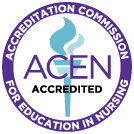 The Florida SouthWestern State College BSN Program is accredited by the:Accreditation Commission for Education in Nursing, Inc. (ACEN)3343 Peachtree Road NE, Suite 850Atlanta, Georgia 30326Telephone: 404-975-5000http://acenursing.org/Program Highlights:The RN to BSN Program includes courses in professional issues, informatics, research, advanced health assessment, pathophysiology, pharmacology, multicultural nursing, leadership, community health, and a portfolio capstone. Courses are taken online to accommodate various schedules.Admission Requirements:Registered Nurse License - Must have a valid, active, unrestricted, and unencumbered Registered Nurse (RN) license, permitted to work in the UnitedStates. Note that the license must remain current throughout enrollment in the RN to BSN program.Complete thirty-six (36) college credits of General Education coursework corresponding with the FSW General Education Program Guide FSE General Education Guide and RN to BSN Program Specific Prerequisite Courses - All Coursework above will be evaluated by the College to determine transfer of credits or applicability to the program https://www.fsw.edu/registrar/registration/4Apply online as a bachelor's degree seeking student. Note that a cumulative grade point average of 2.0 on a 4.0 scale in all college level coursework is required for admission: https://www.fsw.edu/admissions/bachelorAcademic Standards:The academic standards in the RN to BSN Nursing program are very rigorous and require full commitment.Complete 120 credit hours as outlined in the RN to BSN Program of Study.Earn a grade of "C" or better in each required General Education course, RN to BSN Upper Division courses, Program Specific courses, and electives.A student who attempts and/or fails a nursing course will be permitted to re-take that nursing course only once on a space-available basis.An 'attempt' is defined as a course registration in effect at the end of the add/drop periodAttempting with failure or withdrawal in any second nursing course may result in dismissal from the Program.Program of StudyThe RN to BSN program of study includes:____________________________________________________________________________General Education and RN to BSN Specific Prerequisite Requirements: 42 CreditsCOMMUNICATIONS CATEGORY: 9 Credits Required (6 Writing Intensive)ENC 1101 - Composition I, Writing Intensive 3 credits ENC 1102 - Composition II, Writing Intensive 3 credits SPC1017 or SPC2608 Speech 3 creditsHUMANITIES CATEGORY: 6 Credits Required (6 Writing Intensive from Humanities and/or Social Sciences)1 Core Humanities 3 credits1 Any other Humanities General Education Course 3 creditsSOCIAL SCIENCES CATEGORY: 9 Credits Required (6 Writing Intensive from Humanities and/or Social Sciences)PSYXXXX, or SYGXXXX (FL courses) or Introduction to Psychology OR Introduction to Sociology Core 3 creditsDEPXXXX – (Human Growth & Development course) 3 creditsAny other Social Science General Education Course 3 creditsMATHEMATICS CATEGORY: 6 Credits RequiredSTA2023 Statistical Methods 3 credits Any Mathematics General Education Course, 3 credits NATURAL SCIENCES CATEGORY: 12 Credits Required Including RN to BSN Specific PrerequisitesBSC1085C or BSC1093C Anatomy and Physiology I 4 creditsBSC1086C or BSC1094C Anatomy and Physiology II 4 creditsMCB2010 Microbiology 4 creditsRefer to Florida Center for Advising and Academic Support – Common Prerequisites 2018-2019 Program Nursing AS to BS CIP: 51.3801Foreign Language Competency Requirement• Two years of the same High School Foreign Language, or• Documented foreign proficiency through testing, or• Two semesters of the same College Level Foreign Language (Level II proficiency), or• Level II proficiency – this criterion occurs when a student has completed the second course of a sequence of college foreign language without completing the first course. For example, if a student has successfully completed a college-level Spanish II but not Spanish I, then the student has met the Foreign Language Competency requirement.Electives from Lower Division 48 Credits*Any 1000 - 4000 level courses*Students who complete an AS or AAS degree in Nursing from a regionally accredited institution and who hold a current active, unencumbered RN license must complete the necessary number of credits (up to 48 hours) to accumulate the required 120 credits for program completion.UPPER DIVISION RN to BSN Core Requirements: 30 Credits RequiredNUR 3805 - Professional Roles and Dimensions 3 creditsNUR 3870 - Informatics for the Health Professional 3 creditsNUR 3125 - Pathophysiology for Nursing Practice 3 creditsNUR 3145 - Pharmacology and Alternative Therapeutics 3 creditsNUR 4165 - Nursing Research 3 credits *NUR 3066C - Advanced Health Assessment 3 creditsNUR 3655 - Multicultural Nursing 3 creditsNUR 4636C - Community Health Nursing 4 creditsNUR 4827C - Leadership in Nursing Practice 4 credits **NUR 4955 – Nursing Capstone 1 credit ***NUR 3870 Informatics for Health Professionals is a prerequisite to NUR 4165 Nursing Research and NUR 4827C Leadership in Nursing Practice /NUR4955 Nursing Capstone courses.**NUR 4955 Nursing Capstone is a co-requisite to be taken with NUR 4827C Leadership in Nursing Practice Total Degree Requirements: 120 Credit HoursGraduation RequirementsComplete 120 credit hours as outlined in the RN to BSN Program of Study.To satisfy residency requirements by completing a minimum of 15 core baccalaureate (3000 or 4000 level) program credit hours must be earned at Florida SouthWestern State College.Earn a cumulative grade point average in the Program of 2.0 or higher.End of Program Student Learning Outcomes:Upon completion of the RN to BSN Program, the graduate will able to:Synthesize knowledge from nursing and the physical, behavioral, psychological and social sciences, and the humanities in the practice of professional nursing.Integrate global health and health care, its relevant issues and policies as they relate to professional nursing practice.Evaluate research in the exploration of the spectrum of health within the framework of evidence-based practice.Synthesize standards of professional practice and care.Articulate the role of the professional nurse within inter-professional teams.Analyze current and changing health care information technologies and systems.Summarize the components of leadership and followership in professional nursing practice.Interpret the social responsibility of the nursing profession in the development and implementation of health care policy.Information is available online at: www.fsw.edu/academics/ and on the School of Health Professions Home page at:www.fsw.edu/sohp. See WebSite for Application Deadlines